NTE6_3. 4.  2020_Izdelek2                                                           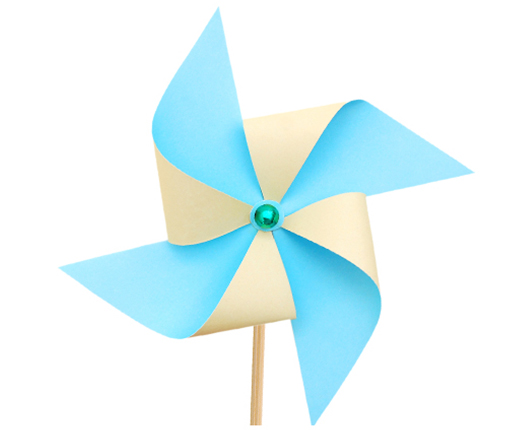 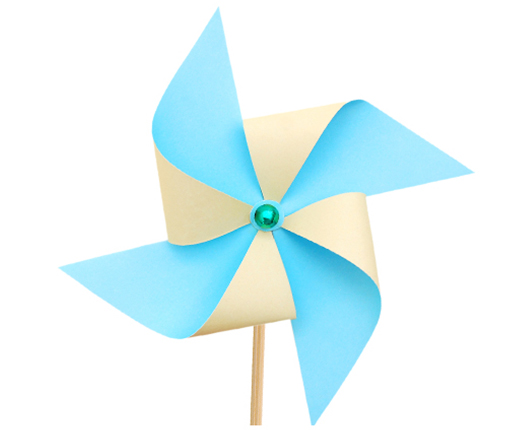 VETRNICATudi v drugem tednu  pouka na daljavo boste izdelali izdelek iz materiala, ki ga imate doma. Ta izdelek pa bo tokrat VETRNICA, ki bo krasila okolico vašega domovanja, balkon, ali pa kar polico v vaši sobi.Lahko je iz PAPIRJA, iz UMETNIH SNOVI, iz LEGO KOCK….. V pomoč pošiljam nekaj povezav: www.pinteres.com.https://www.bibaleze.si/idejnica/idejnica-kako-izdelati-vetrnico.htmlhttps://modra-delavnica.si/znanost-pri-vas-doma-spletna-modra-delavnica/https://sites.google.com/site/caszadruzino/otrok/announcements/neimenovanaobjava-3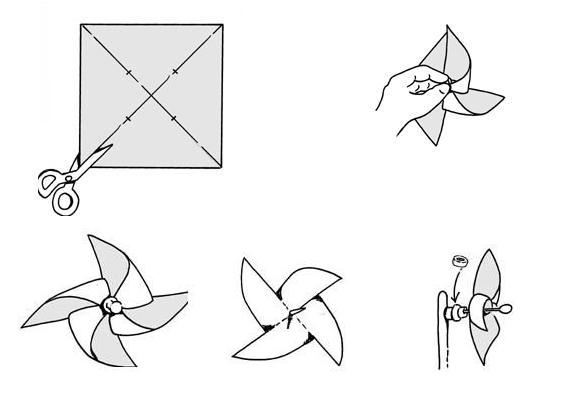 ČASA ZA IZDELAVO IMATE  DOVOLJ,  IN SICER DO 17. 4. 2020.Vetrnico preizkusite, se fotografirajte  skupaj z njo in mi fotografijo pošljite na moj naslov do omenjenega datuma. Veliko ustvarjalnosti, uspešno delo in ostanite zdravi!Marija Boršič